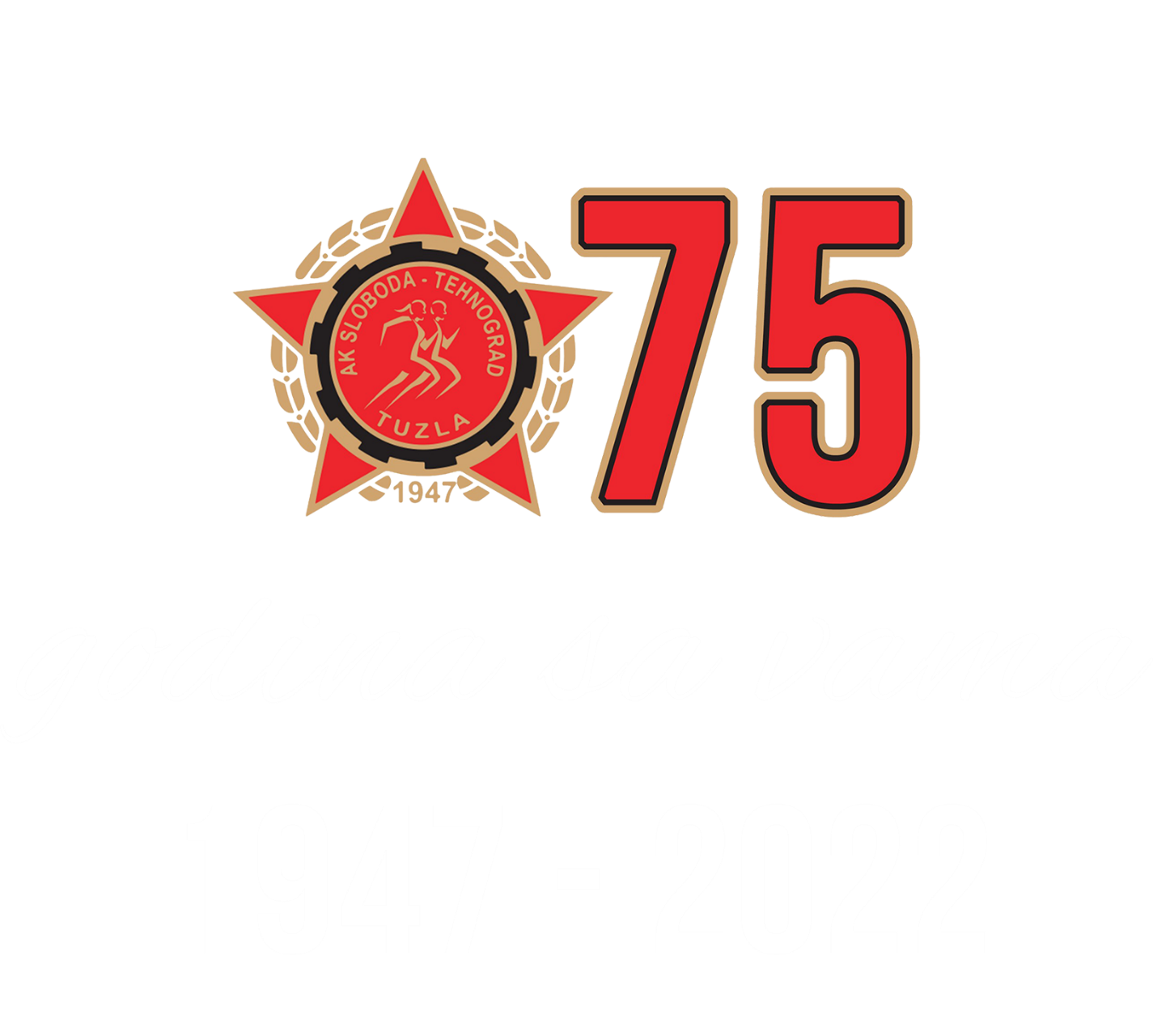 EKIPNO PRVENSTVO BOSNE I HERCEGOVINE ZA MLAĐE JUNIORE I MLAĐE JUNIORKE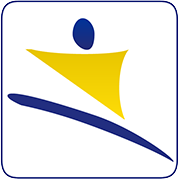 www.akslobodatehnograd.baKLUBOVI UČESNICIAK “CROSS” BRČKOAK “NOVI GRAD” SARAJEVOAK “SARAJEVO” SARAJEVOAK “SLOBODA TEHNOGRAD” TUZLAAK “ZENICA” ZENICAAK “ZVORNIK” ZVORNIKSATNICAPRIJEMNA KANCELARIJA 15 MINUTA PRIJE POČETKA DISCIPLINE15:30100 M PREPONEDALJ (Ž)KLADIVO (M+Ž)KUGLA (M)15:40110 M PREPONE15:45100 M (Ž)VIS (Ž)KOPLJE (Ž)15:50100 M (M)DALJ (M)KUGLA (Ž)16:00400 M (Ž)16:05400 M (M)KOPLJE (M)16:15800 M (Ž)16:25800 M (M)VIS (M)16:351500 M (Ž)16:451500 M (M)17:002000 M SC (Ž)17:152000 M SC (M)17:254X100 M (Ž)17:304X100 M (M)100 METARA MLAĐE JUNIORKE100 METARA MLAĐE JUNIORKE100 METARA MLAĐE JUNIORKE100 METARA MLAĐE JUNIORKE100 METARA MLAĐE JUNIORKESTAZAPREZIME I IMEKLUBREZULTATPLASMANBODOVI2IRNA KAPKOVIĆNGS13:14233BAN UNASAR12:75144MEŠKOVIĆ EMASLT13:87415PERTOVIĆ  JANAZVO13:7932100 METARA MLAĐI JUNIORI100 METARA MLAĐI JUNIORI100 METARA MLAĐI JUNIORI100 METARA MLAĐI JUNIORI100 METARA MLAĐI JUNIORISTAZAPREZIME I IMEKLUBREZULTATPLASMANBODOVI2AHMED MURATOVIĆNGS11:24133TOLIĆ ADRIANSAR11:67314DŽINIĆ ALIJASLT11:3222100 METARA PREPONE MLAĐE JUNIORKE100 METARA PREPONE MLAĐE JUNIORKE100 METARA PREPONE MLAĐE JUNIORKE100 METARA PREPONE MLAĐE JUNIORKE100 METARA PREPONE MLAĐE JUNIORKESTAZAPREZIME I IMEKLUBREZULTATPLASMANBODOVI2MAŠA GARIĆNGS14:59143KARLOVIĆ RENEASAR15:80234ANĐELA KRSTIĆZVO20:77325NUDŽEJMA VRABACSLT21:3041110 METARA PREPONE MLAĐI JUNIORI110 METARA PREPONE MLAĐI JUNIORI110 METARA PREPONE MLAĐI JUNIORI110 METARA PREPONE MLAĐI JUNIORI110 METARA PREPONE MLAĐI JUNIORISTAZAPREZIME I IMEKLUBREZULTATPLASMANBODOVI2ARJAN KOLOŠNGS20:14313MILICIJA ARIANSAR16:04134PAŠIĆ SELVERSLT19:7622400 METARA MLAĐE JUNIORKE400 METARA MLAĐE JUNIORKE400 METARA MLAĐE JUNIORKE400 METARA MLAĐE JUNIORKE400 METARA MLAĐE JUNIORKESTAZAPREZIME I IMEKLUBREZULTATPLASMANBODOVI2AJLA MIRVIĆNGS1:05,75323DORA MARIĆSAR1:05,41234MEŠKOVIĆ EMASLT1:02,33145ANĐELA KRSTIĆZVO1:15,2841400 METARA MLAĐI JUNIORI400 METARA MLAĐI JUNIORI400 METARA MLAĐI JUNIORI400 METARA MLAĐI JUNIORI400 METARA MLAĐI JUNIORISTAZAPREZIME I IMEKLUBREZULTATPLASMANBODOVI2HODŽIĆ EMRAHNGS55:04223LOMIGORA MAK SARDNF4MUSIĆ BAKIRSLT52:7913800 METARA MLAĐE JUNIORKE800 METARA MLAĐE JUNIORKE800 METARA MLAĐE JUNIORKE800 METARA MLAĐE JUNIORKE800 METARA MLAĐE JUNIORKESTAZAPREZIME I IMEKLUBREZULTATPLASMANBODOVI2AJNA HASAKOVIĆNGS2:36,34233KOZLJAK SAMRASAR2:34,61144VRABAC NUDŽEJMASLT3:03:06325ĐORĐIĆ MILICAZVO3:30:0241800 METARA MLAĐI JUNIORI800 METARA MLAĐI JUNIORI800 METARA MLAĐI JUNIORI800 METARA MLAĐI JUNIORI800 METARA MLAĐI JUNIORISTAZAPREZIME I IMEKLUBREZULTATPLASMANBODOVI2ALI KARAICANGS2:07,46133DUPOVAC OMARSAR2:26,70314DŽINIĆ ENESSLT2:08,05221500 METARA MLAĐE JUNIORKE1500 METARA MLAĐE JUNIORKE1500 METARA MLAĐE JUNIORKE1500 METARA MLAĐE JUNIORKE1500 METARA MLAĐE JUNIORKESTAZAPREZIME I IMEKLUBREZULTATPLASMANBODOVI2LAMIJA JORDAMOVIĆNGS6:39,54143ŠABETA MERJEMSAR6:53,82324KAMERIĆ NEJLASLT6:41,02235VASILJEVIĆ SARAZVO7:46,35411500 METARA MLAĐI JUNIORI1500 METARA MLAĐI JUNIORI1500 METARA MLAĐI JUNIORI1500 METARA MLAĐI JUNIORI1500 METARA MLAĐI JUNIORISTAZAPREZIME I IMEKLUBREZULTATPLASMANBODOVI2KREMO ALIJA NGS5:51,90313ČELAN DARIOSAR5:04,01134MATUZOVIĆ LUKASLT5:28,88222000 METARA SC MLAĐE JUNIORKE2000 METARA SC MLAĐE JUNIORKE2000 METARA SC MLAĐE JUNIORKE2000 METARA SC MLAĐE JUNIORKE2000 METARA SC MLAĐE JUNIORKESTAZAPREZIME I IMEKLUBREZULTATPLASMANBODOVI2ADELA MUTAPČIĆNGS10.05,79323COCALIC HANASAR9:05,74234HASANBAŠIĆ ELMASLT7:39,70145TAMARA HAJDUKOVIĆZVO13:10,86412000 METARA SC MLAĐI JUNIORI2000 METARA SC MLAĐI JUNIORI2000 METARA SC MLAĐI JUNIORI2000 METARA SC MLAĐI JUNIORI2000 METARA SC MLAĐI JUNIORISTAZAPREZIME I IMEKLUBREZULTATPLASMANBODOVI2CALEB GREANWEACHNGS6:24,09133BANDIĆ AHMEDSAR9:10,03314ŠARIĆ ADEMSLT7:54,8522SKOK U DALJ MLAĐE JUNIORKESKOK U DALJ MLAĐE JUNIORKESKOK U DALJ MLAĐE JUNIORKESKOK U DALJ MLAĐE JUNIORKESKOK U DALJ MLAĐE JUNIORKERBPREZIME I IMEKLUBREZULTATPLASMANBODOVI1MAŠA GARIĆNGS5,32232EMINA OMANOVIĆ SAR5,95143MURATOVIĆ ISMIHANSLT4,42334LEA  GAJIĆZVO4,4141SKOK U DALJ MLAĐI JUNIORISKOK U DALJ MLAĐI JUNIORISKOK U DALJ MLAĐI JUNIORISKOK U DALJ MLAĐI JUNIORISKOK U DALJ MLAĐI JUNIORIRBPREZIME I IMEKLUBREZULTATPLASMANBODOVI1HODŽIĆ EMRAHNGS5,69222DUPOVAC OMARSAR6,08133DŽINIĆ ENESSLT5,6431SKOK U VIS  MLAĐE JUNIORKESKOK U VIS  MLAĐE JUNIORKESKOK U VIS  MLAĐE JUNIORKESKOK U VIS  MLAĐE JUNIORKESKOK U VIS  MLAĐE JUNIORKERBPREZIME I IMEKLUBREZULTATPLASMANBODOVI1MEHIĆ HALIMANGS14022,52KOŽLJAK SAMRASAR150143MURATVIĆ ISMIHANSLT135414LEA  GAJIĆZVO14022,5SKOK U VIS  MLAĐI JUNIORISKOK U VIS  MLAĐI JUNIORISKOK U VIS  MLAĐI JUNIORISKOK U VIS  MLAĐI JUNIORISKOK U VIS  MLAĐI JUNIORIRBPREZIME I IMEKLUBREZULTATPLASMANBODOVI1FEJSAL KARIĆNGS2MILICIJA ARIANSAR3IMŠIROVIĆ ADNAN SLT4 VKHODŽIĆ SAMIRNGSKOPLJE MLAĐE JUNIORKEKOPLJE MLAĐE JUNIORKEKOPLJE MLAĐE JUNIORKEKOPLJE MLAĐE JUNIORKEKOPLJE MLAĐE JUNIORKERBPREZIME I IMEKLUBREZULTATPLASMANBODOVI1LAMIJA SLATINANGS20,03232TULIĆ EJLA SAR24,71143AMNA MUSIĆSLT13,01414MAJA STEVANOVIĆZVO15,44335 VKTRKULJA KRISTINACRO38,03VKKOPLJE MLAĐI JUNIORIKOPLJE MLAĐI JUNIORIKOPLJE MLAĐI JUNIORIKOPLJE MLAĐI JUNIORIKOPLJE MLAĐI JUNIORIRBPREZIME I IMEKLUBREZULTATPLASMANBODOVI1KERIM ŠAHINAGIĆNGS21,53312KASUM ADISAR36,82133JAKUBOVIĆ HAMZASLT29,22224GRBIĆ AMAR SLT32,32VKKUGLA MLAĐE JUNIORKEKUGLA MLAĐE JUNIORKEKUGLA MLAĐE JUNIORKEKUGLA MLAĐE JUNIORKEKUGLA MLAĐE JUNIORKERBPREZIME I IMEKLUBREZULTATPLASMANBODOVI1LAMIJA SLATINANGS8,04322DŽENISA GUSINAC SAR12,81143MUSIĆ AMNASLT6,83414PERTOVIĆ  JANAZVO8,3723KUGLA MLAĐI JUNIORIKUGLA MLAĐI JUNIORIKUGLA MLAĐI JUNIORIKUGLA MLAĐI JUNIORIKUGLA MLAĐI JUNIORIRBPREZIME I IMEKLUBREZULTATPLASMANBODOVI1ANIS ĐOZONGS16,90132LOMIGORA MAK SAR10,42223ŠEHIĆ TARIKSLT9,8531KLADIVO MLAĐE JUNIORKEKLADIVO MLAĐE JUNIORKEKLADIVO MLAĐE JUNIORKEKLADIVO MLAĐE JUNIORKEKLADIVO MLAĐE JUNIORKERBPREZIME I IMEKLUBREZULTATPLASMANBODOVI1EMA ISLAMOVIĆNGS12,70412NAJLA PRAŠLJIVIĆSAR52,79143KAMERIĆ NEJLASLT14,15324ANĐELA STEVANOVIĆZVO14,8923KLADIVO MLAĐI JUNIORIKLADIVO MLAĐI JUNIORIKLADIVO MLAĐI JUNIORIKLADIVO MLAĐI JUNIORIKLADIVO MLAĐI JUNIORIRBPREZIME I IMEKLUBREZULTATPLASMANBODOVI1ANIS ĐOZONGS28,98132KOZIĆ MAKSAR26,73223ŠEHIĆ TARIKSLT20,15314 VKČANČAR MUHAMEDZENDNSŠTAFETA 4X100 M MLAĐE JUNIORKEŠTAFETA 4X100 M MLAĐE JUNIORKEŠTAFETA 4X100 M MLAĐE JUNIORKEŠTAFETA 4X100 M MLAĐE JUNIORKEŠTAFETA 4X100 M MLAĐE JUNIORKERBPREZIME I IMEKLUBREZULTATPLASMANBODOVI2AK NOVI GRADNGS51:66233AK SARAJEVOSAR49:82144AK SLOBODA TEHNOGRADSLT57:01325AK ZVORNIKZVO59:5841ŠTAFETA 4X100 M MLAĐI JUNIORIŠTAFETA 4X100 M MLAĐI JUNIORIŠTAFETA 4X100 M MLAĐI JUNIORIŠTAFETA 4X100 M MLAĐI JUNIORIŠTAFETA 4X100 M MLAĐI JUNIORIRBPREZIME I IMEKLUBREZULTATPLASMANBODOVI2AK NOVI GRADNGS46:69313AK SARAJEVOSAR46:19224AK SLOBODA TEHNOGRADSLT45:0913UKUPNI PLASMAN JUNIORIUKUPNI PLASMAN JUNIORIUKUPNI PLASMAN JUNIORIUKUPNI PLASMAN JUNIORIRBKLUBBODOVIPLASMAN1AK NOVI GRAD2512AK SARAJEVO2423AK SLOBODA TEHNOGRAD223UKUPNI PLASMAN JUNIORKE UKUPNI PLASMAN JUNIORKE UKUPNI PLASMAN JUNIORKE RBKLUBBODOVIPLASMAN1AK SARAJEVO4212AK NOVI GRAD32,523AK SLOBODA TEHNOGRAD2434AK ZVORNIK20,54